Tiger Times April 2019 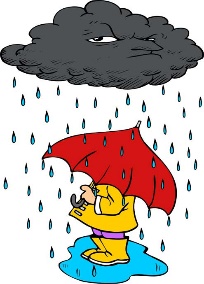 April 1st - Snap-Ed lessons started with k – 5th grades. Kathy Bates with OSU Extension Service presents lessons in nutrition and food tastings as well. A bulletin board in the cafeteria keeps students up to date on nutritional facts and menu suggestions. Every 4 weeks Kathy chooses a food hero for the month and students are recognized at our Kind Tiger/PBS assembly.April 6th - Oregon Battle of Books State Tournament April 6, 2019We have a big shout out to our middle school battle of the book team for qualifying for the state tournament after placing 2nd at our regional tournament on March 16. They played 4 tough rounds which included being asked 8 book questions and 8 content questions. They did an amazing job in representing Canyonville School and did qualify for the state sweet 16 brackets. Canyonville placed 16th out of all middle schools in Oregon and got the opportunity to play against the #1 team from West Sylvan. This was an incredible game to watch and has inspired them to want to try to win next year. Congratulations to Hayden Shepherd, Ayan Rao-Tiwari, Hannah McKelvey and Savana Ordner!April 17 – I would like to thank the South Umpqua High School students and staff who came to Canyonville to provide community service. Everyone worked together and worked very hard and as a result, the front of the school looks beautiful. The front flowerbeds are now weed free and have a new coating of bark mulch. The front flowerbeds in front of the hilltop were cleaned up and are ready for new bark mulch. The group that assisted Canyonville brought great credit to the community, South Umpqua High School and most importantly to themselves! From the students and staff at Canyonville School, THANK YOU!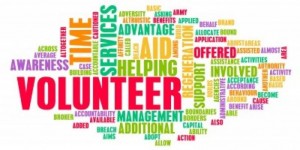 April 20th – 8th-grade class sold and made pizzas at Figaro’s. The class profited 398.00 for their promotion to be held on June 13th at 6 pm in our gym. Figaro’s is a wonderful community partner to Canyonville and we appreciate their support to our students!April 25th – 39 out of 68 middle school honor students, which is 57% went skating. It also served as exposure to skating for our physical education program. A good time was had by all.April 24th - The Canyonville Middle School Band attended the District 10 Band Festival at Umpqua Community College. It was the first festival experience for these students. They were able to watch other middle school bands perform and were able to perform for two judges and an audience on stage at Jacoby Auditorium. One of the judges worked with the students afterward and gave them specific feedback on their performance as well as their next steps toward improvement. The students gave a fine performance that day and their hard work showed. During their next class meeting, they listened to the commentary on the judge recordings and discussed the comments they received. Overall, a pleasant learning experience left students motivated to continue band in high school. 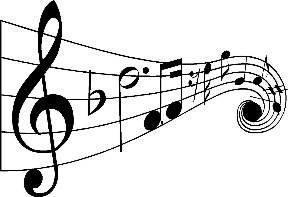 April 27th – Many of us attended a service at Canyonville School to pay our respect to longtime district employees Frank and Marci Braudt. Frank started his teaching career in Canyonville, became principal of Canyonville and then went to the district office as Director of Curriculum and Instruction where he worked until his retirement. Frank Devoted 38 years and Marci 32 years to the South Umpqua School District. They were pillars in our community who will be greatly missed.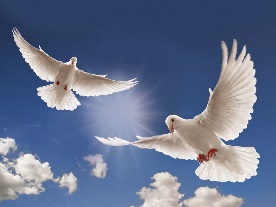 Canyonville Track is in full swing. Here are highlights for each of the meets this season:April 9 -  It was a great day for Canyonville Track.  The Tigers were led by McKenzie Park with two 1st places in the High Jump and 200 Meters, scoring 29 points.  The girls also had three 2nds (Hannah-800 & HJ and Isabel-Triple Jump).  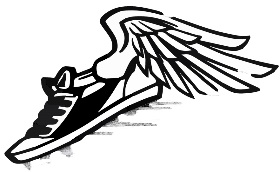 The boys’ team was able to achieve a 2ND place finish overall scoring 106 points just behind Glide.  The Tigers started us off with a strong second in the relay with a time of 56.52 seconds. The MVPs for the boys were Daniel Roger & Austin Farley with 22 points each, followed closely by Gavin (19 pts) who earned a 1st in the Triple Jump. April 16 -  An amazing night for Canyonville Track & Field. The girls’ team took first place over Glide with a score of 123 points.  The six girls that make up the team had 4 individual First Place finishes (Heaven- Hurdles & 200M, McKenzie- High Jump and Hannah- 800M) and 4-Second places, with every member of the team scoring and contributing to the win. Heaven Stanturf was the MVP and leading scorer with 35 points.  The Tigers boys’ team also had a great night finishing with a team 2nd place, right behind Glide (147) with 133 points. The boys were led by MVP Austin Farley (27.5 pts) and team captain Gavin Paddock (25.5 pts). The boys secured 5 First Place spots (Austin- Discus & Javelin, Gavin-200M, Dakoda-High Jump and Daniel- Triple Jump). April 24 - Thank you to everyone who made our Home Track meet a success!!!  Well, it was a good showing for our home track meet last night both the boys and girls teams finished in 2nd Place out of six teams in the league. Let’s give a shout out to McKenzie Park who was not only the leading scorer last night with 26.5 points, but is also the new Canyonville School Recorder Holder in the girl’s High Jump by clearing 4 feet 11 inches, smashing the old record of 4-8 that was set in 1976. The girls’ team ended up with two additional 1st places in the 200 Meter- Heaven and the 800M- Hannah.  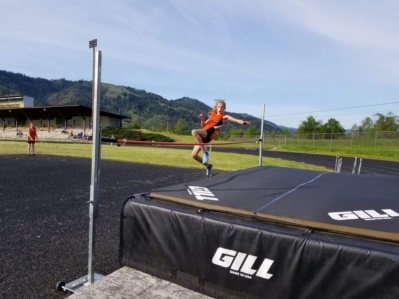 The boys’ team was led by Austin Farley who earned 24 points with a win in the Discus with a throw of 94-4, with additional strong showings by Gavin (17.25) & Dakoda (17). Great Job Tigers!! April 30 - Records are made to be broken!! For the second week in a row, a Canyonville School Record was broken.  Austin Farley who led the Tigers last night scoring 26 points broke the Boys Javelin Record with a throw of 123 feet 5 inches, securing a 2nd place finish for the boys team. Other outstanding performances included Gavin (25.5) winning the Triple Jump and anchoring the 1st Place, boys 4x100 relay (Wyatt, Dakoda, & Curtis).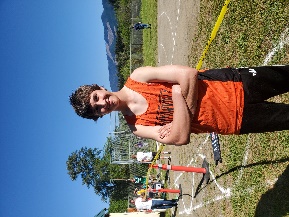 The girls’ team also has a strong showing finish in 3rd place with 83 points. Heaven led the girls with 25 points winning the 100 M & taking 2nd in the 200. McKenzie (20) won the High Jump and Hannah (23) outran the competition in the 800. The team had 16 personal bests (PRs) made last night which is a great sign with Districts next Wednesday. Great Job Canyonville!Kindergarten Kindergartners can be superheroes! As part of our Earth science unit, we have learned about the mainland and water forms on our planet. We also learned that we could be superheroes if we take care of the Earth. An Earth superhero keeps the land, water, and air clean. We celebrated Earth Day by writing stories about how we are going to keep the Earth clean.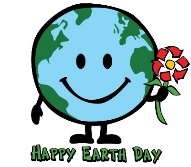 First GradeWe are learning about the body. As the kids learn about the parts of the body, they color, cut and glue body parts onto their personal life-size body tracing. In reading, we learned about vowel digraphs, root words and inflectional endings. In math, we learned how to read and write graphs. We are now starting measurement and time.Mrs. CullettSecond GradeThe Second Grade students at Canyonville have been SO VERY BUSY during the month of April.  It seems at the end of the school year, things become quite fast and furious. We have been studying Fantasy, Informational text, Biography, Timelines, and Story Structure during our Core Reading blocks.  In Math, Second Graders have been immersed in learning Measurement, Geometry, Addition and Subtraction regrouping, Comparing and ordering numbers, and Skip counting.  We will continue our fast pace in May adding Time and Money to our knowledge base.  My students have also been practicing their Writing and Illustrating skills by writing Narrative, Informative, and Opinion stories based on their interests.  The students are quite excited about becoming Third Graders in 36 (as of 4/25/19) school days!Third GradeThird grade has started state testing in ELA and will continue to test through the month of May. In math, we just finished area and perimeter and are reviewing previous math skills that we need more practice with. In science, we are learning about the life cycle of a frog and Mrs. Beasley’s class has collected some tadpoles so we can watch as they go through each step in the frog life cycle. 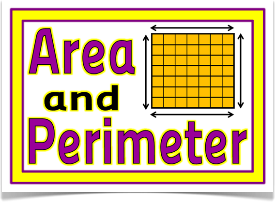 Fourth GradeMrs. Mainz began maternity leave on April 29 and we are still waiting on the stork to bring her bundle of joy to her. We are proud that Mrs. Mainz was named the new principal at Myrtle Creek Elementary, but sadly this will be her last year at Canyonville School. Mrs. Payne is assuming the teaching duties for the remainder of the year. Mrs. Payne is a highly qualified teacher with many years of teaching experience.Fifth Grade5th grade is excited that the weather has become so nice.  We have accumulated some extra minutes of recess for Class Acts, Paws Cards, and HOT (here on time) that we will use soon.  The students and I agree that we have worked very hard this past month reading, retelling, summarizing, and outlining nonfiction text.  It is safe to say that some of us have actually enjoyed previewing, planning, working, analyzing, and discussing “Countdown to SBAC” math problems and answers.  In the next few weeks, we will be testing, working in math centers and further fine-tuning our math skills.  In writing, we are reviewing and practicing the skills we have worked on throughout the year and practicing our performance task skills.  We are wrapping up science with field trips to the Hatfield Marine Science Center, Crater Lake, and the Glide Transfer Site to study forestry.  We are currently hatching Rainbow Trout and watching tadpoles develop.  We are very thankful for the opportunity to learn about Rainbow Trout and Steelhead Trout on our field trip to the Acclamation pond and about the Cow Creek Tribe during their visit to our classroom.  Learning can be so much fun!English                ELA 6th graders have started a unit titled Lost Histories, reading and analyzing an article called “New Discoveries of Ancient Egypt.” They have also completed a unit introduction project where they worked through six different Ancient Egypt learning stations, assembling all of their work into the shape of a Sphinx upon completion.  ELA 7th graders have started a unit titled America Speaks, reading and analyzing three different poems by Walt Whitman, Langston Hughes, and Julia Alvarez. They have also completed a unit introduction project in the form of a choice board, where they have to choose from 9 different activities with the purpose of building up background knowledge of each poet. Currently, they are writing a modern version of Whitman’s poem, “I Hear America Singing,” and displaying it on an illustrated poster. ELA 8th graders have started a unit on Science Fiction. They have studied the genre and have done activities further introducing its unique elements. They have also read a short graphic story titled “Zero Hour” by Ray Bradbury. Afterward, they analyzed the story’s craft, structure, key ideas, and literary details. All three grades have started an SBAC prep football contest where they earn yards and points for answering practice SBAC questions correctly in teams. All three grades have also continued studying parts of speech, focusing on verbs and pronouns, and have continued receiving daily explicit instruction on academic vocabulary.  Performance Task students have been learning how to find the area of two-dimensional shapes such as squares, triangles, rectangles, parallelograms, and trapezoids. They have also continued to work through fiction and non-fiction articles from ReadWorks, as well as learning how to annotate text for deeper meaning.6th Math, 6th SS, Performance TaskMath I will be learning about linear equations and functions over the next few weeks.  Also, over the next few weeks, students will review ratios and proportions as well as brushing up on our geometry skills in preparation for the state testing.Pre-Algebra class has just completed a unit on linear and non-linear functions.  They are beginning to work with applications of the Pythagorean Theorem and exploring its value in everyday situations.  Closely related to the Pythagorean Theorem, the class will be learning how the distance formula is applied to find the distance between ordered pairs on the coordinate plane.  In Performance Task, the students will be reviewing concepts covered this year in preparation for state testing.  This review will include the laws of exponents and working with scientific notation, and a recap of writing and graphing linear equations.Sixth grade Social Studies is getting set to study the European exploration of North and South America.  We will wrap up the school year with a look at the modern day countries in South America.LeadershipLeadership worked on a random act of kindness week.  Middle school students were encouraged to choose a different random act each day.  They also were able to put their name in to a drawing when they completed their random act.  The culminating activity was a drawing for Subway and the beginning of the Netflix series “The Kindness Diaries”. Hopefully, kindness will continue to flourish.Science8th grade science has been studying thermal heat, convection and conduction.  Groups researched different types of material to use for insulation.  Then they designed and build a “house” out of a shoebox that they thought would be well insulated, enough to keep an ice cube solid for 3.5 hours.  Some were successful!7th grade science has been conducting their own investigation.  They researched mealworms to find out about their habitat, life cycle, and other interesting facts.  Then topics were chosen (i.e. light vs dark, wet vs. dry) and ideas were born!  The students now know more about mealworms than you could ever imagine.6th grade science has been studying the rock cycle.  The students are conducting experiments on different types of rock to see how each type is affected by weathering and erosion.